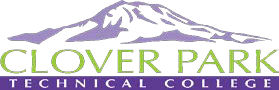 LPN-RN Transition Program ApplicationThank you for your interest in the LPN-RN Transition Program at Clover Park Technical College. The application process consists of several requirements prior to admission to the program. Please read the entire packet. Admission policies are subject to change. Applicants are accepted under the terms in place at the time the application is received. The student is advised to keep up to date on any changes that might affect their qualifications for acceptance into the LPN-RN Transition program.PROGRAM OVERVIEW:The LPN-RN Transition Pathway leading to an Associate Degree in Nursing prepares Licensed Practical Nurses to transition to the Registered Nurse role. Graduates of this program are eligible to take the NCLEX-RN exam. This program will be offered during the evening and weekend hours and on a part-time basis. The RN provides patient care independently using critically thinking while utilizing the nursing process. Furthermore, the RN works as a member of the interdependent team when carrying out medical interventions under the general direction of a health care provider. RN’s are employed by acute care settings, long-term care facilities, outpatient settings, clinics, schools, and many other places. The RN cares for patients utilizing the full scope of the nursing process, administers medications, treatments, performs skilled nursing procedures, and documents in the patient record. PROGRAM COMPONENTS:Clover Park Technical College’s Associate Degree in Nursing Program consists of five quarters with 38 credits of nursing courses and an additional 15 credits of general education courses above the pre-requisites that were required to enter the Practical Nursing Program.  Students must receive a “B-” or better in all technical (nursing) courses to satisfy graduation requirements.This LPN-RN Transition Program focuses on preparing students to provide individual-centered care through professional nursing practice, honing in on leadership and collaboration through the use of information, technology, safety and communication. Students learn knowledge in the classroom, practice applying this knowledge in the skills laboratory and in clinical settings including simulation to ensure safe individual care. Clinical learning experiences are obtained in various health care settings in the community under the guidance of nursing faculty. Clinical experiences are largely scheduled between 5:00 a.m. and 11:30 PM on weekends. The college reserves the right to schedule clinical experiences up to 50 miles from the college. HEALTH DECLARATION:It is essential that nursing students be able to perform a number of physical activities during the clinical portion of the program. This will include lifting/transferring patients, observation/assessment of patient using the physical senses, standing for long periods, performing bending activities, and executing movements required to provide care for patients in a variety of all health care settings. Students must be able to handle stressful conditions. Individuals should carefully consider the mental and physical demands of the program prior to submitting the application.EMPLOYABILITY REQUIREMENTS:This occupation requires medium activity and lifting/handling objects weighing up to 50 lbs. and handling body fluids. Nurses are often standing for long periods of time. For safety and protection of patients, student nurses must be able to perform basic cardiac life support, including CPR, and function in stressful and/or emergency situations.Admission Requirements:Admission to College: Completed CPTC admission application with Practical Nurse listed as your program of studySet up your CPTC email: All communication will be sent to student email.Transfer credits will be available through the ctcLink homepage. Apply for Financial Aid (if desired): Complete the Free Application for Federal Student Aid at www.fafsa.ed.gov. Check student Financial Aid Portal frequently at www.cptc.edu/financial-aid/portalProof of Completion of Prerequisites: Have all prerequisite courses completed with grades posted to CPTC transcriptIf pre-requisite courses taken at CPTC:No further documentation will need to be providedIf prerequisite’s are not taken at CPTC:Complete Request for Transfer Credit Form and submit to Enrollment ServicesForm can be found at Transfer Website: http://www.cptc.edu/transfer-toContact previous school(s) and request official transcripts be sent to CPTC via:Mail: Enrollment ServicesClover Park Technical College 4500 Steilacoom Blvd SW Lakewood, WA 98499-4098Email: evaluator@cptc.eduStudent may also hand deliver official (unopened) transcripts to Enrollment Services, Building 17.If you are completing a prerequisite, submit an unofficial transcript with the packet. Once grades are posted, please submit an unopened official transcript.  Once grades have been verified for the course(s) you have completed you will be notified of acceptance to the program. Unencumbered, Washington State LPN LicenseRequired Prerequisites: Must be completed with an average overall grade of a B or better:BIO&160 General Biology w/Lab (5CR)BIOL& 241 Human A & P 1 w/lab (5CR)BIOL& 242 Human A & P II w/lab (5CR)BIOL& 260 Microbiology w/lab (5CR)CHEM&121 Intro to Chemistry (5CR)ENGL& 101 English Composition MATH& 146 Intro to Stats (5CR)NUTR& 101 Nutrition (5CR)PSYC& 100 DIV General Psychology (5CR)PSYC& 200 Lifespan Psychology (5CR)COLL 102 College Success (3CR) (not required if you are transferring in 30 credits, have a similar course from another college, or you hold a degree from another college)3. Immunization Documentation: All immunizations must be completed (see below) and documentation must be included in the packet. IF ALL IMMUNIZATION DOCUMENTATION IS NOT INCLUDED, YOUR PACKET WILL BE REJECTEDPlease note: Documentation that immunizations have been completed will need to be included in the packet to be accepted into the program. Email your questions about your immunizations to nursingprogram@cptc.edu.Measles, Mumps & Rubella (MMR)2 MMR doses of vaccinations, orProof of immunity by titer of each of the three components -Rubella, Mumps & Measles. (Lab report required)Varicella (Chicken Pox)2 doses of the Varicella vaccinations, orPositive antibody titer (lab report required)Hepatitis B3 vaccinations ORHeplisav-B (2-step vaccination series) ANDPositive HepB sAB antibody titer (lab report is required)TB Skin Test (2 Step) Provide one of the following:Negative 2 step test (2 separate tests done 1-3 weeks apart) within the past 12 months ( you must show placement date and read date for both of the 2 steps) orPast negative 2 step test PLUS all subsequent annuals (latest test must have been done within the past 12 months) orIf positive results, clear Chest X-Ray report within the past 3 years and a current year symptom-free report from your healthcare provider orNegative QuantiFERON Gold Blood test. You must submit a copy of the laboratory report to meet this requirement.Tetanus, Diphtheria & Pertussis (TDaP)There must be documentation of a TDaP vaccination. If the TDaP vaccine was administered more than 10 years ago, you must also submit a recent TD booster.InfluenzaSubmit documentation of a seasonal flu shot administered after October 1 of the current year. If after flu season (October to March) flu shot will be needed when available. COVIDMust be fully vaccinated.Nursing Application Fee: Non-refundable application fee of $40.00 payable at the CPTC Cashier’s Office or over the phone by calling 253.589.5505.4. Requirements upon acceptance:Upon acceptance to the LPN-RN Transition Program, you will be required to submit your CPR card (AHA) as well as a copy of your current personal health insurance card. These documents will be required at orientation. CPR card: The only card that will be accepted is a current American Heart Association BLS for Health Care Provider card. All other cards will be rejected. Personal Health InsuranceNursing Program Application Checklist:Complete the college Admission Application if you are a new student at www.cptc.edu/apply.Provide a copy of the LPN-RN program application on following page Provide immunization documentation for all required immunizationsIf pre-requisites not taken at CPTC; provide a copy of your official transcript                      Attach a copy of the receipt showing payment of the $40.00 application fee	        Copy of your WA State LPN LicenseSubmit your completed packet in person in Building 21 in drop box outside of Room 202, by email, or by mail to the address listed below. Your application packet will be date/time stamped when the entire packet is received. Partial packets will not be processed for admission to the Practical Nursing program. FYI: Applications received in-person and in the drop box will be processed first. Clover Park Technical College4500 Steilacoom Blvd SW Lakewood WA 98499Nursing Program – Building 21, Room 202nursingprogram@cptc.eduAcceptance Dates:- Fall 2023: July 5th – Sept 8th, 2023 - Spring 2024: Dec 4th, 2023 – Mar 1st, 2024MANDATORY Orientation Dates: If you are accepted into the program, there is a mandatory orientation that we except new students to attend. The following are the dates for both Fall 2023 and Spring 2024 orientations.Fall 2023 Orientation: September 18, 2023 from 8:00am – 4:00pmSpring 2024 Orientation: April 25, 2024 from 8:00am – 4:00pm Application Status: An email will be sent to your Clover Park student email account approximately 5-7 business days after receipt of your application.Contact Information: Instructional Program Assistant, Nursing, Sean McCullough, Sean.mccullough@cptc.edu.APPLICATION FOR LPN-RN PROGRAMctcLink ID#	Date of Birth	NAME 	LAST	FIRST	MIADDRESS 	CITY		 STATE 	 ZIP CODECELL OR MESSAGE EMAIL ADDRESSI understand if I do not pass the background check done in the first quarter I may not be allowed to attend clinical which could prevent me from completing the program. I understand a clinical facility can at any time require a drug screening and if I fail this it could prevent me from completing the program.I have provided true, correct and complete information with this application. I have read and understand the information included in this application packet.Applicant Signature	DateNon-Discrimination Policy: Clover Park Technical College provides equal opportunity and access in education and employment and does not exclude, deny benefits to, or otherwise discriminate against any person on the basis of race, ethnicity, creed, color, sex, gender, gender identity, citizenship status, national origin, age, marital status, religious preference, the presence of any sensory, mental or physical disability, reliance on public assistance, sexual orientation, veteran status, political opinions or affiliations, or genetic information under any of its programs, activities or services.Limit of Liability: The College’s total liability for claims arising from a contractual relationship with the student in any way related to classes of programs shall be limited to the tuition and expenses paid by the student to the College for those classes of programs. In no event shall the College be liable for any special, indirect, incidental, or consequential damages, including but not limited to loss of earnings